Monday 16th October 2023Dear Families, On behalf of the school meals service, I would like to inform you that they are holding a “Trick or Treat” promotional day on Tuesday 31st OctoberThe menu will be: Spook-etti (tomato & basil pasta served with garlic bread & vegetables / salad)ORFranken Burger (chicken burger in a bun served with chips and baked beans)ORWitches’ fingers & Ghastly Goo (fish fingers with tomato ketchup, chips and baked beans)FOLLOWED BY TRICK OR TREATSDracula’s Delight (fruit jelly & ice cream)ORRice Creepies (Rice Krispie Cake) We would encourage all children to have a school meal on the day. If your child does not normally have school dinners then please let the school office know By Thursday 19th October if they want to be part of the promotional day so that the kitchen can plan to feed them. Yours sincerely, 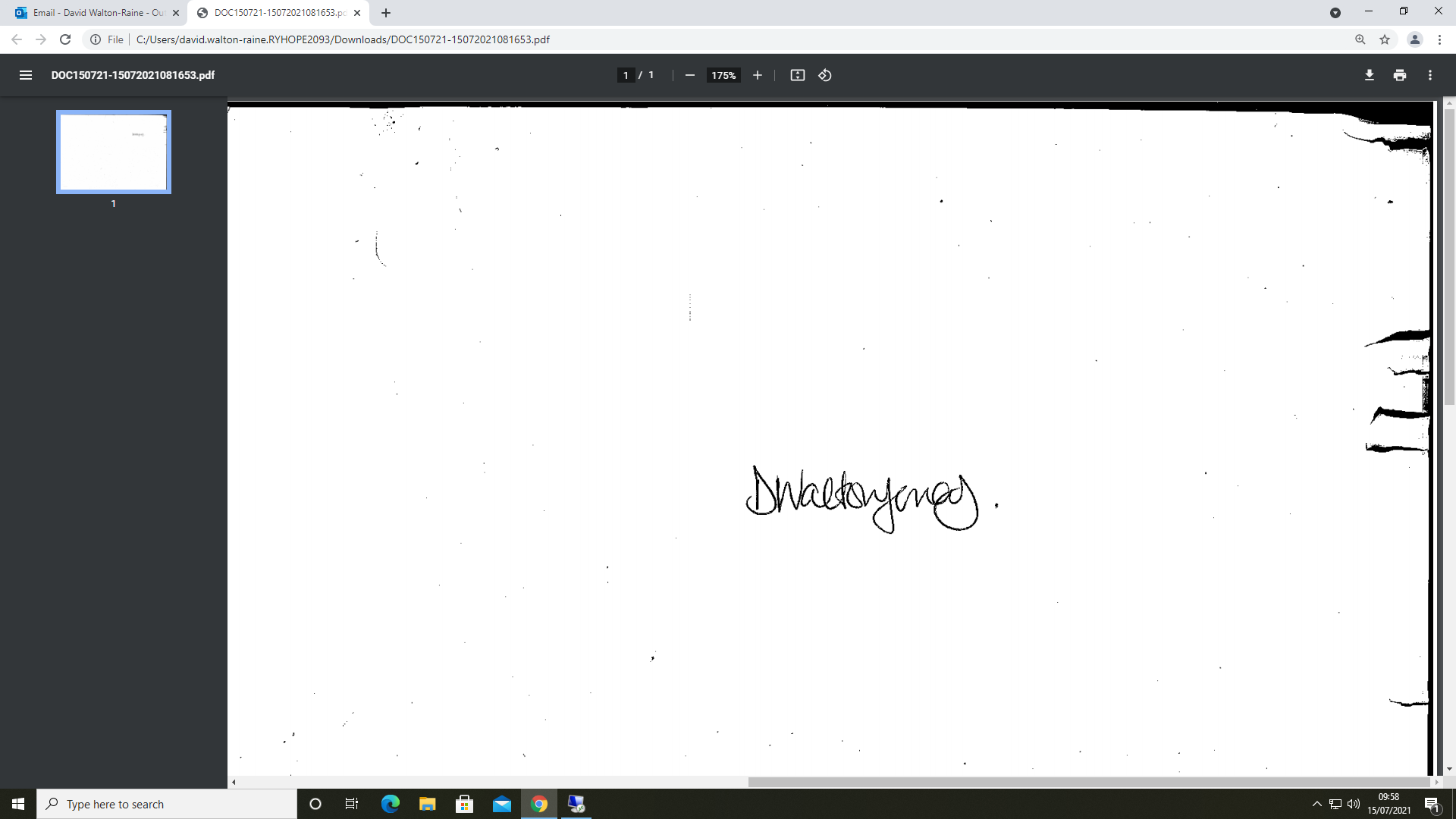 Mr. D Walton-JonasHeadteacher  